МАГНИТНОЕ ПОЛЕ ТОКА. ИНДУКЦИЯ МАГНИТНОГО ПОЛЯ.Тип занятия: лекция.Основные вопросы:Взаимодействие токов. Магнитное поле.Индукция магнитного поля.Сила взаимодействия проводников с током. Закон Ампера.Работа при перемещении проводника с током в магнитном поле. Магнитный поток.Индукция магнитного поля, создаваемая проводниками различной формы.Сила Лоренца. Литература:Мякишев Г.Я., Буховцев Б.Б. «Физика. Учебник для 11 класса общеобразовательной средней школы», 2014.Домашнее задание:Изучить материал лекции, приведенный ниже.Изучить §1 – 6 учебника. Составить по данным двум источникам конспект.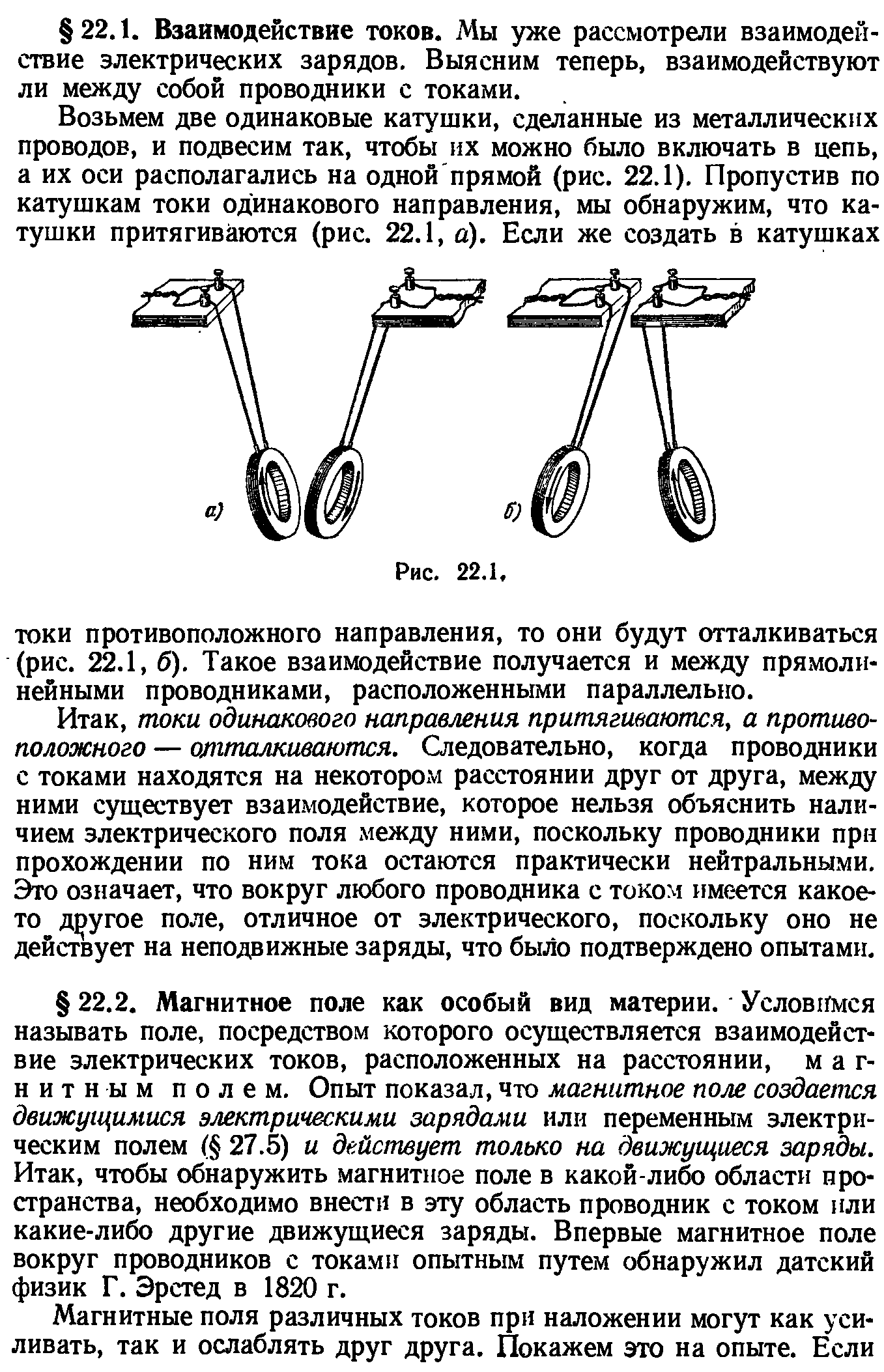 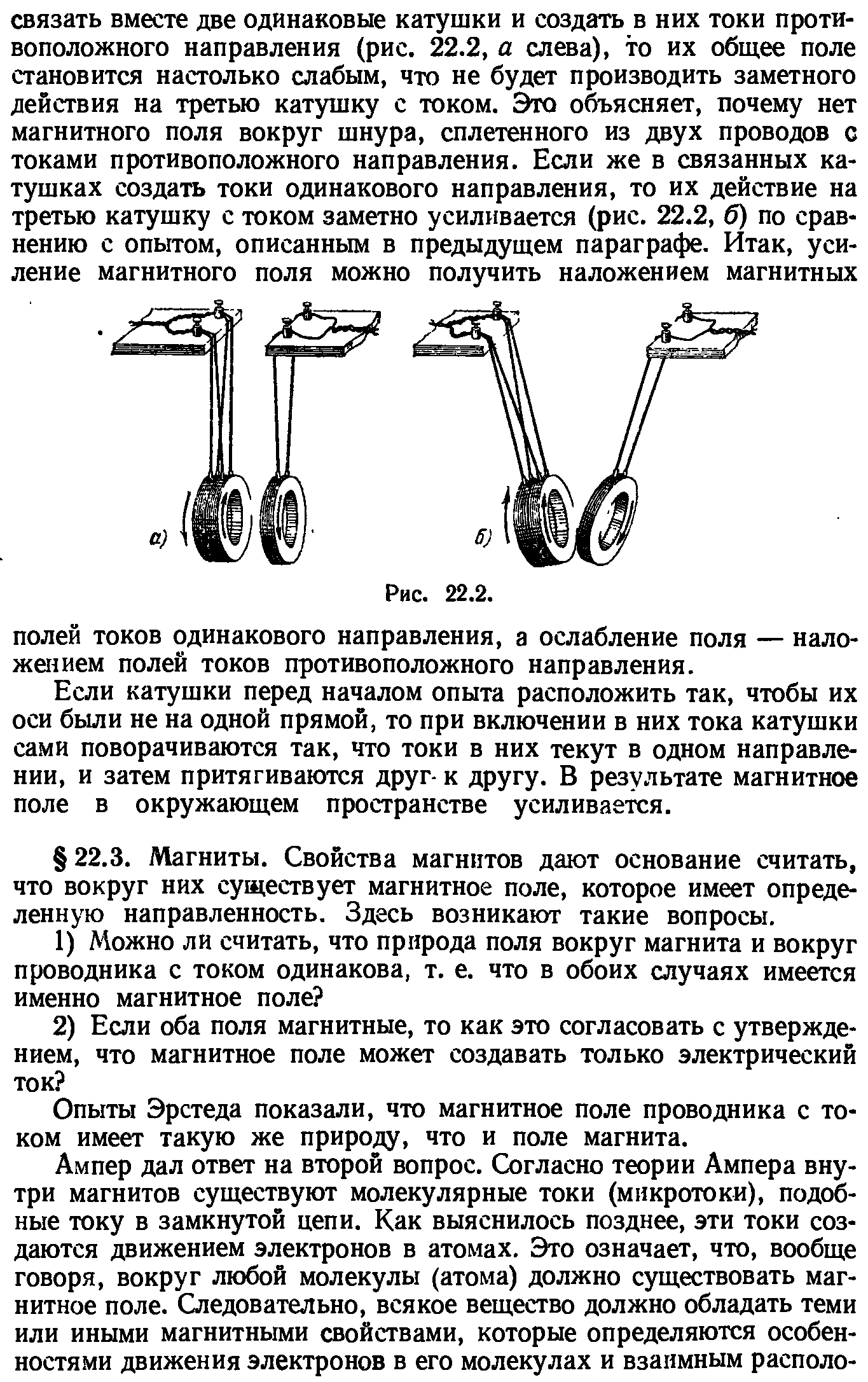 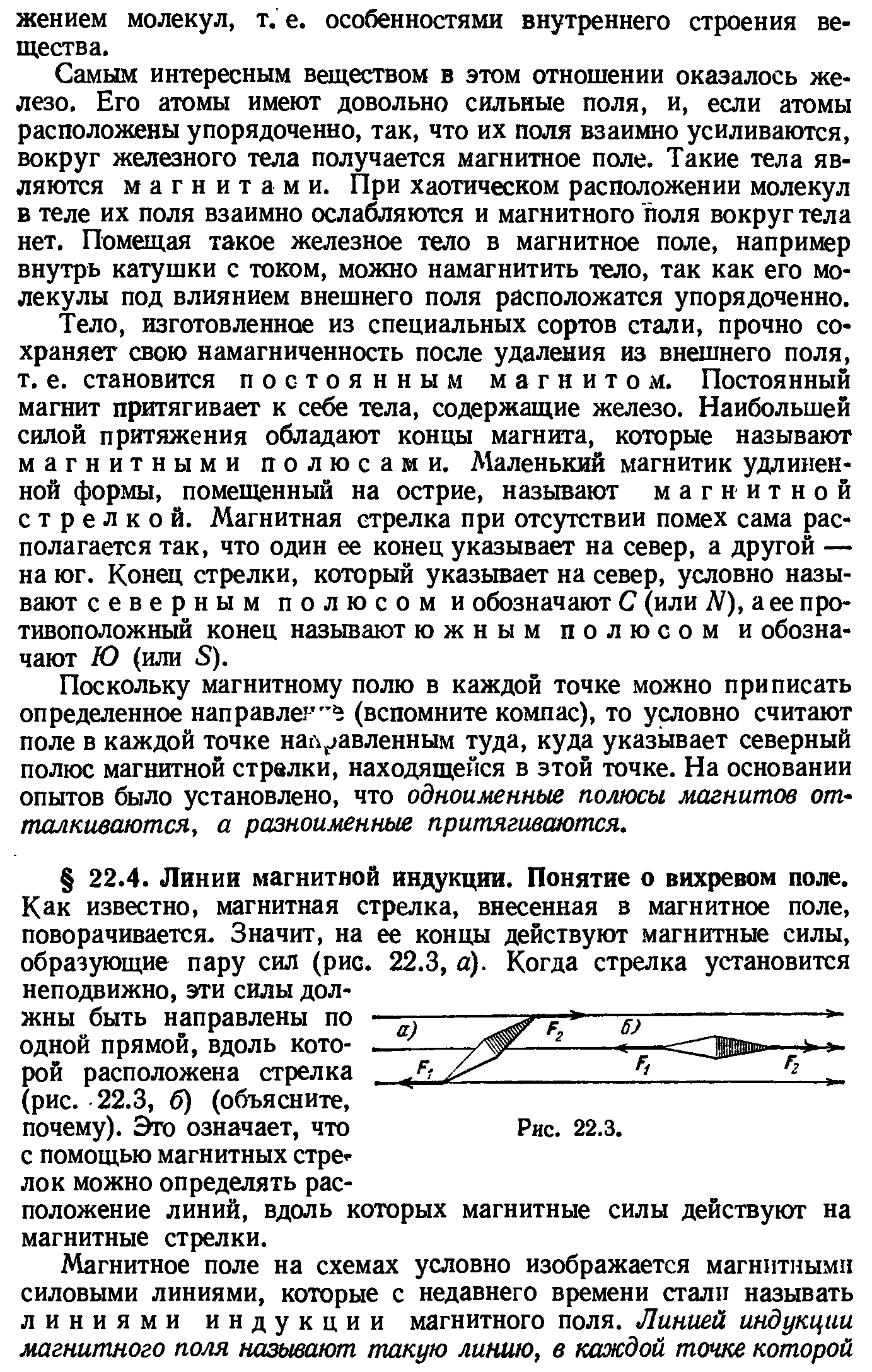 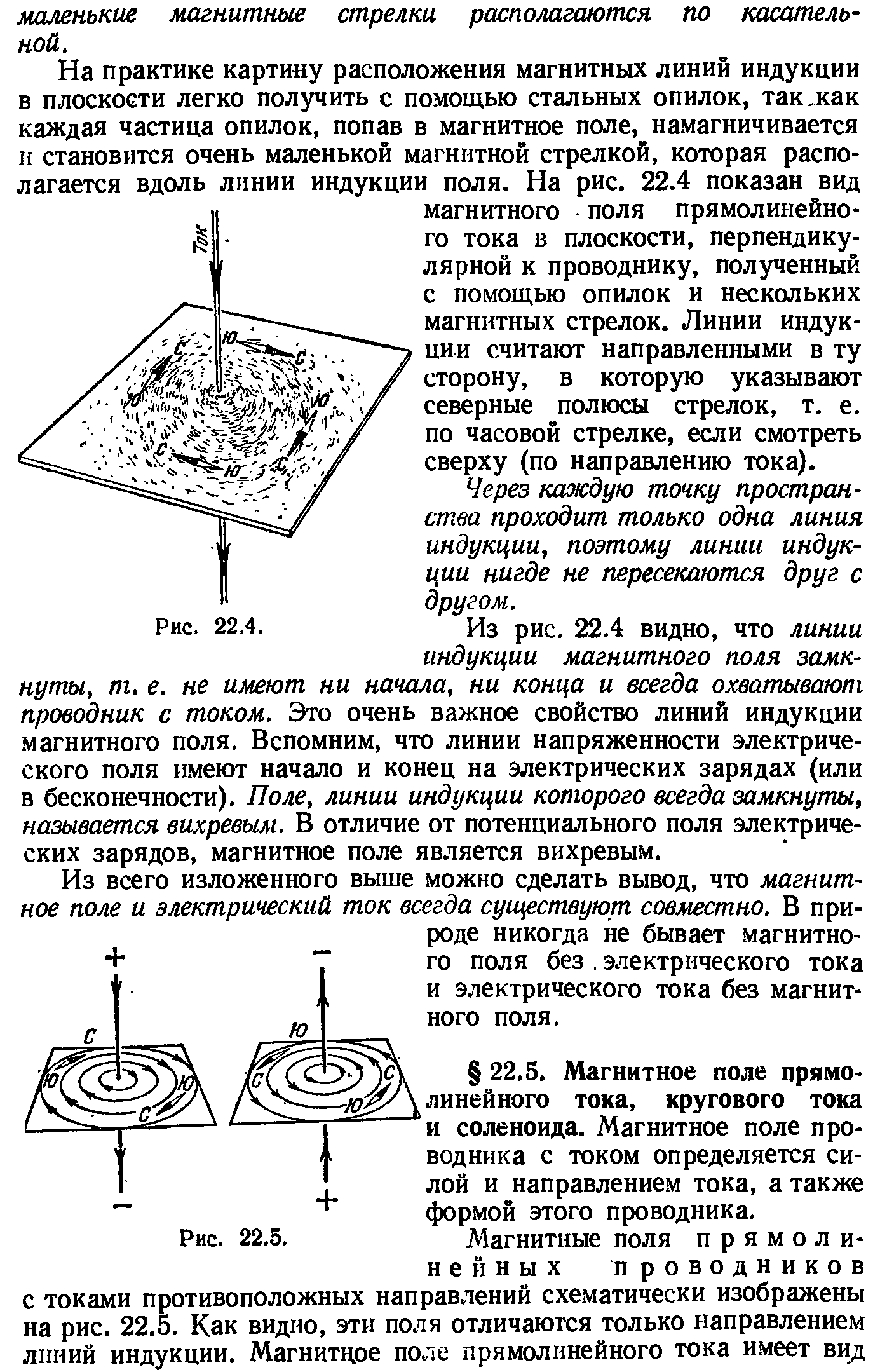 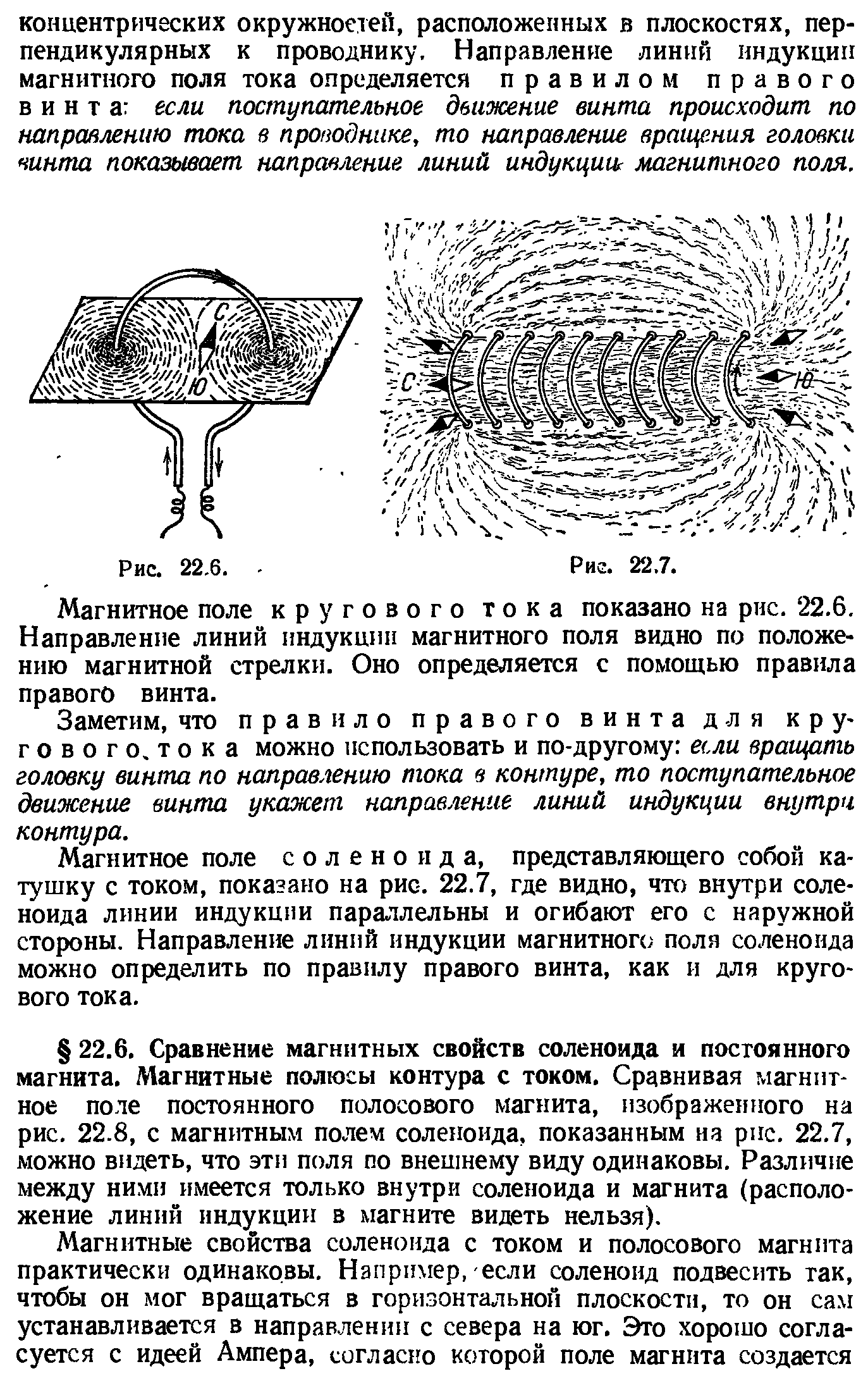 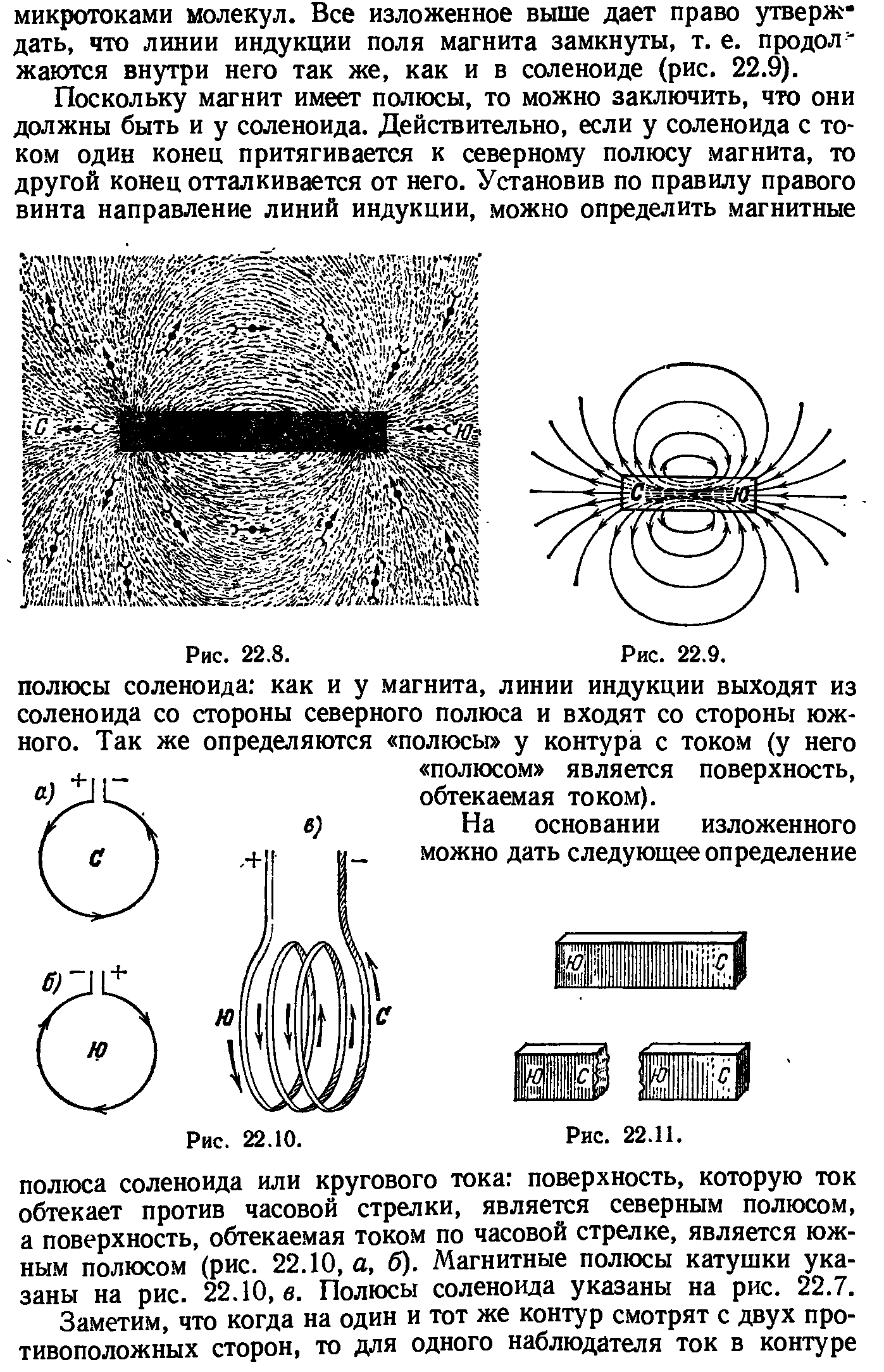 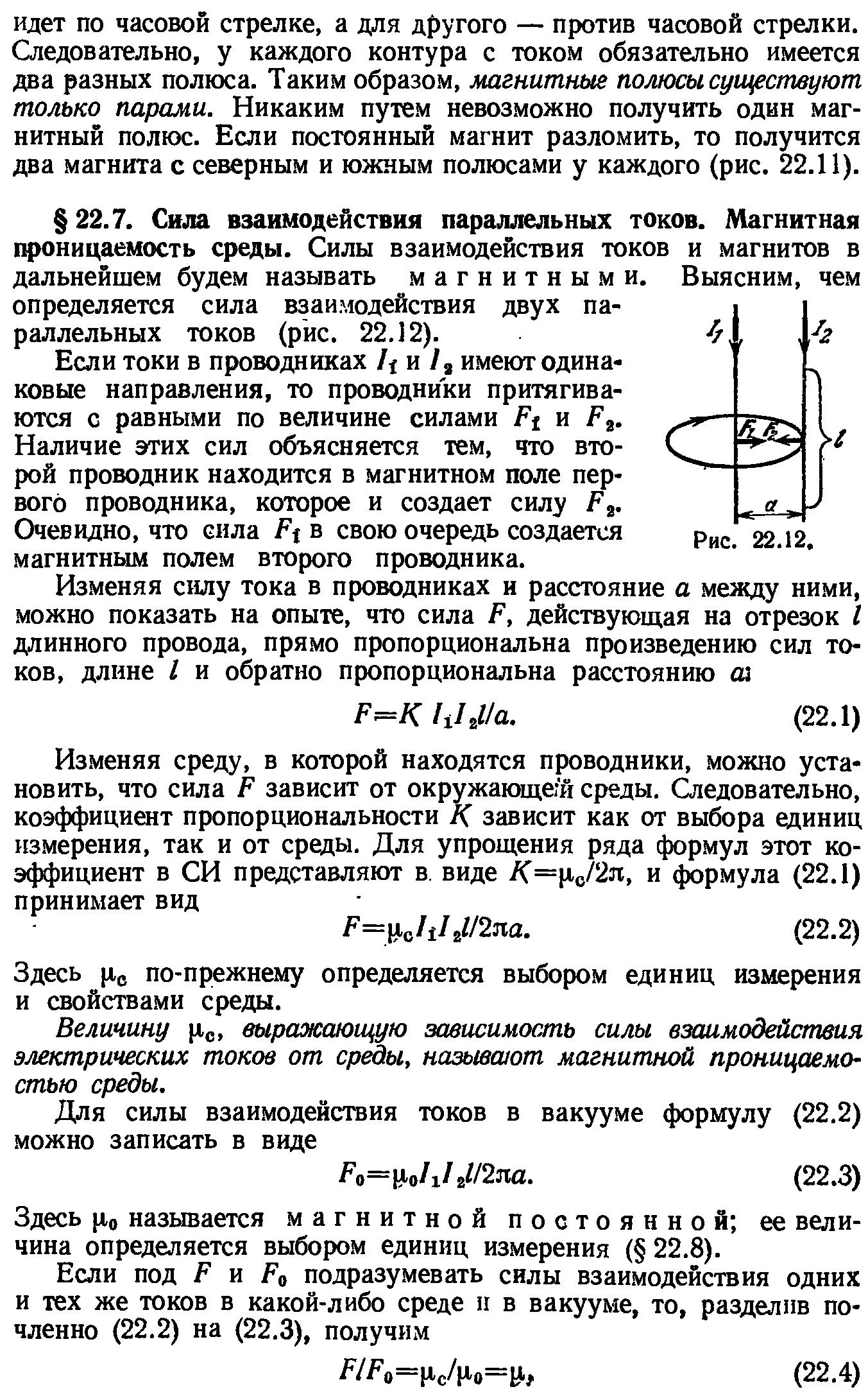 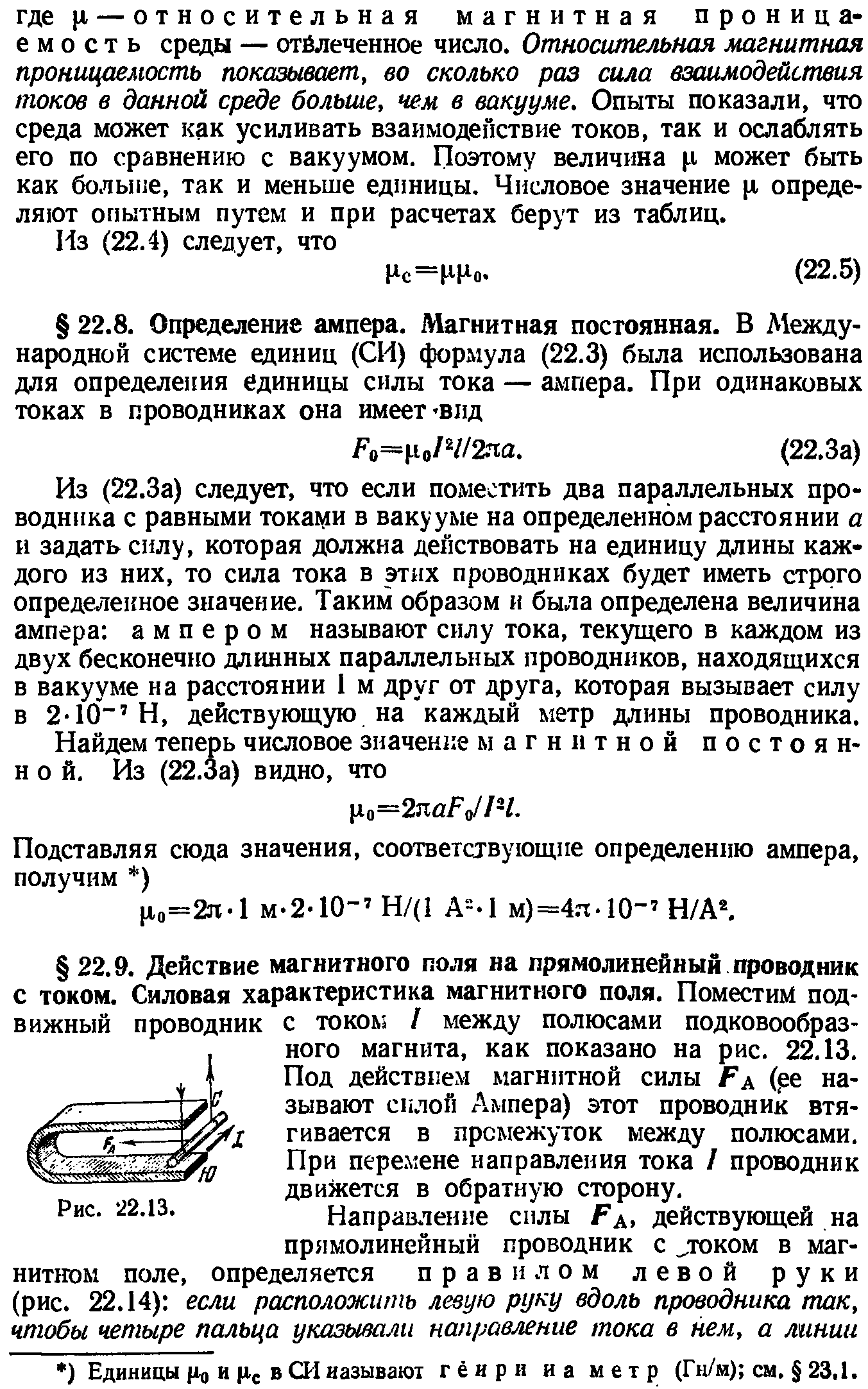 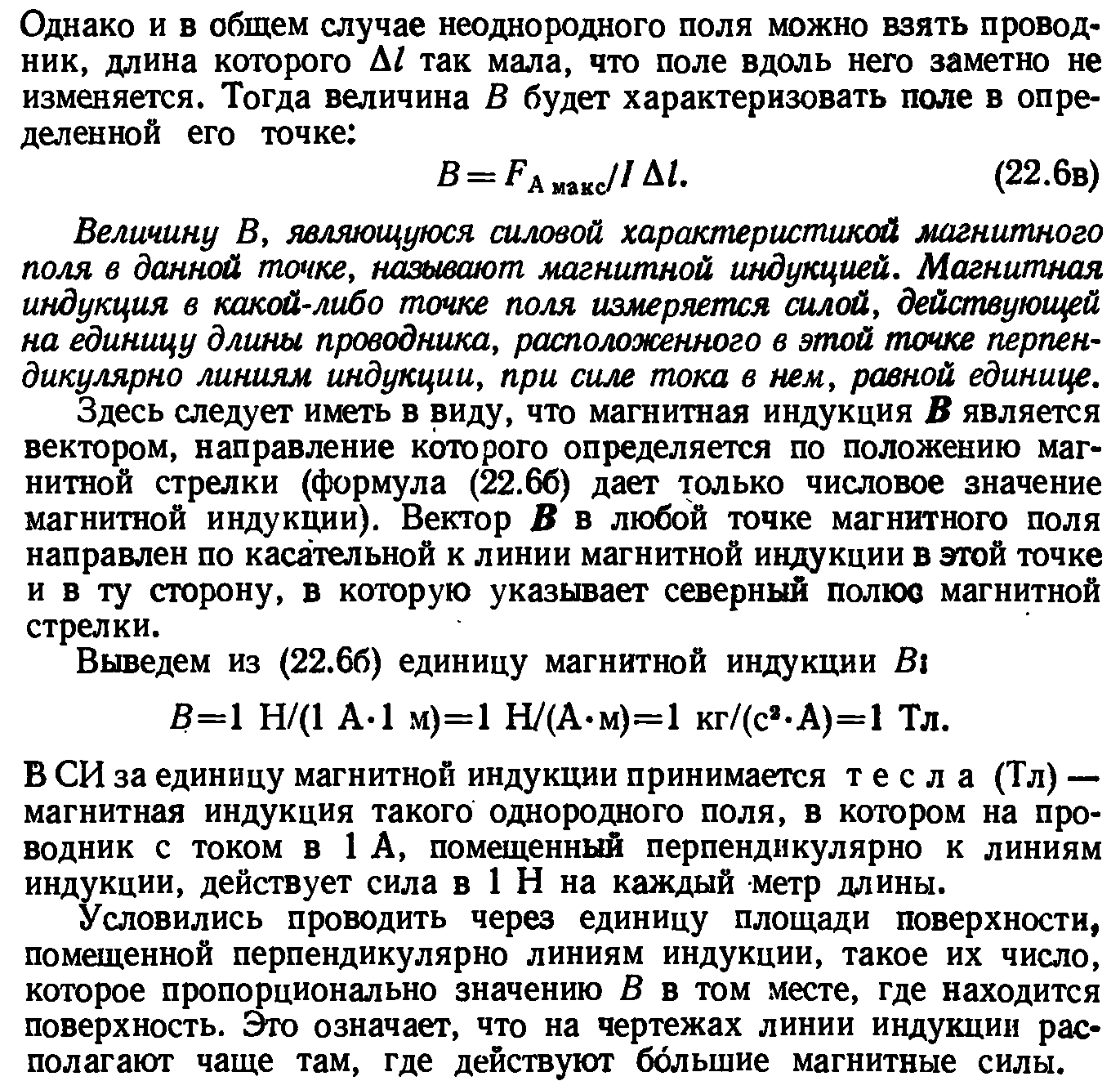 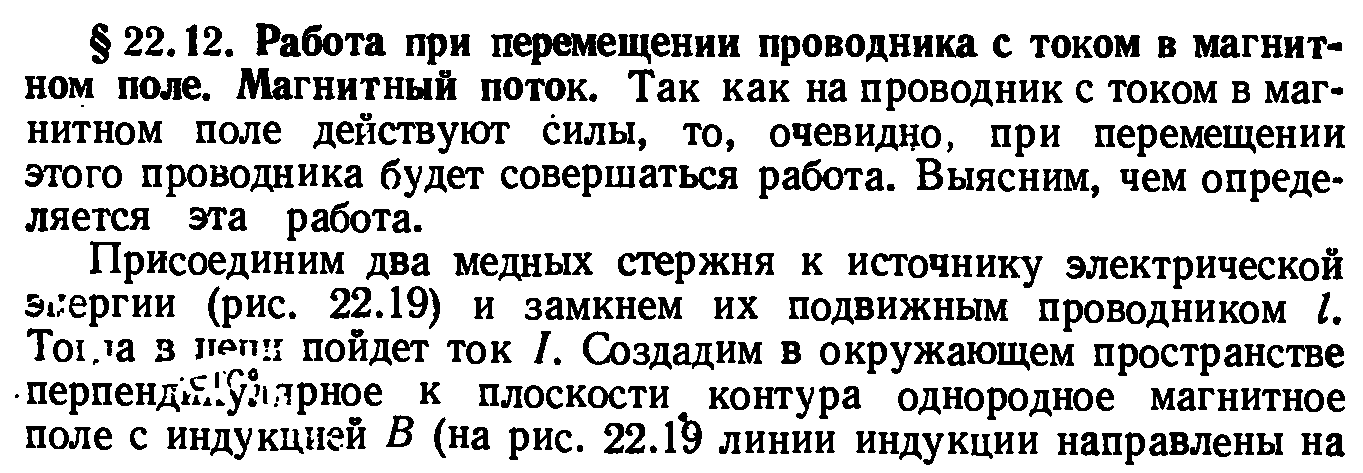 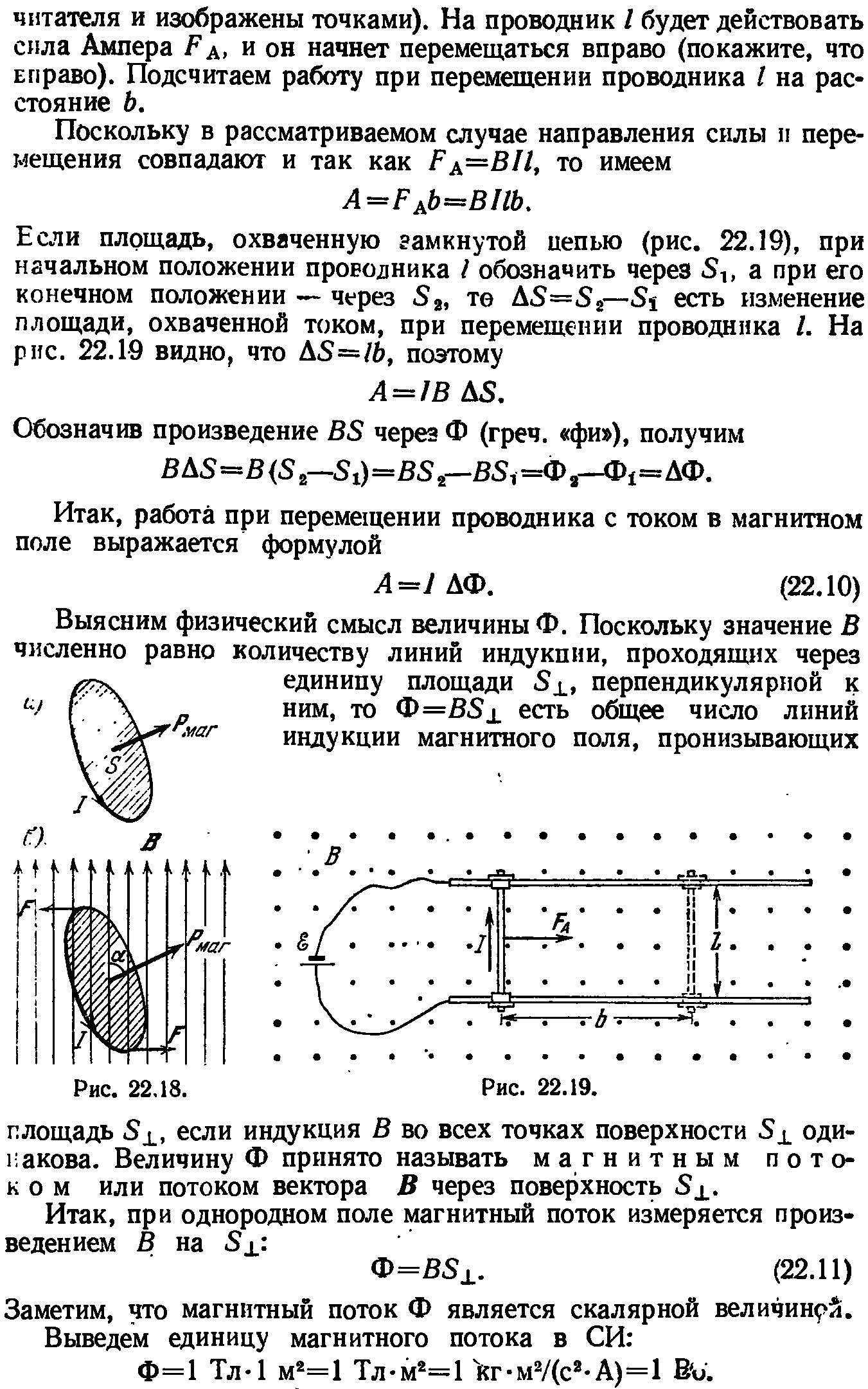 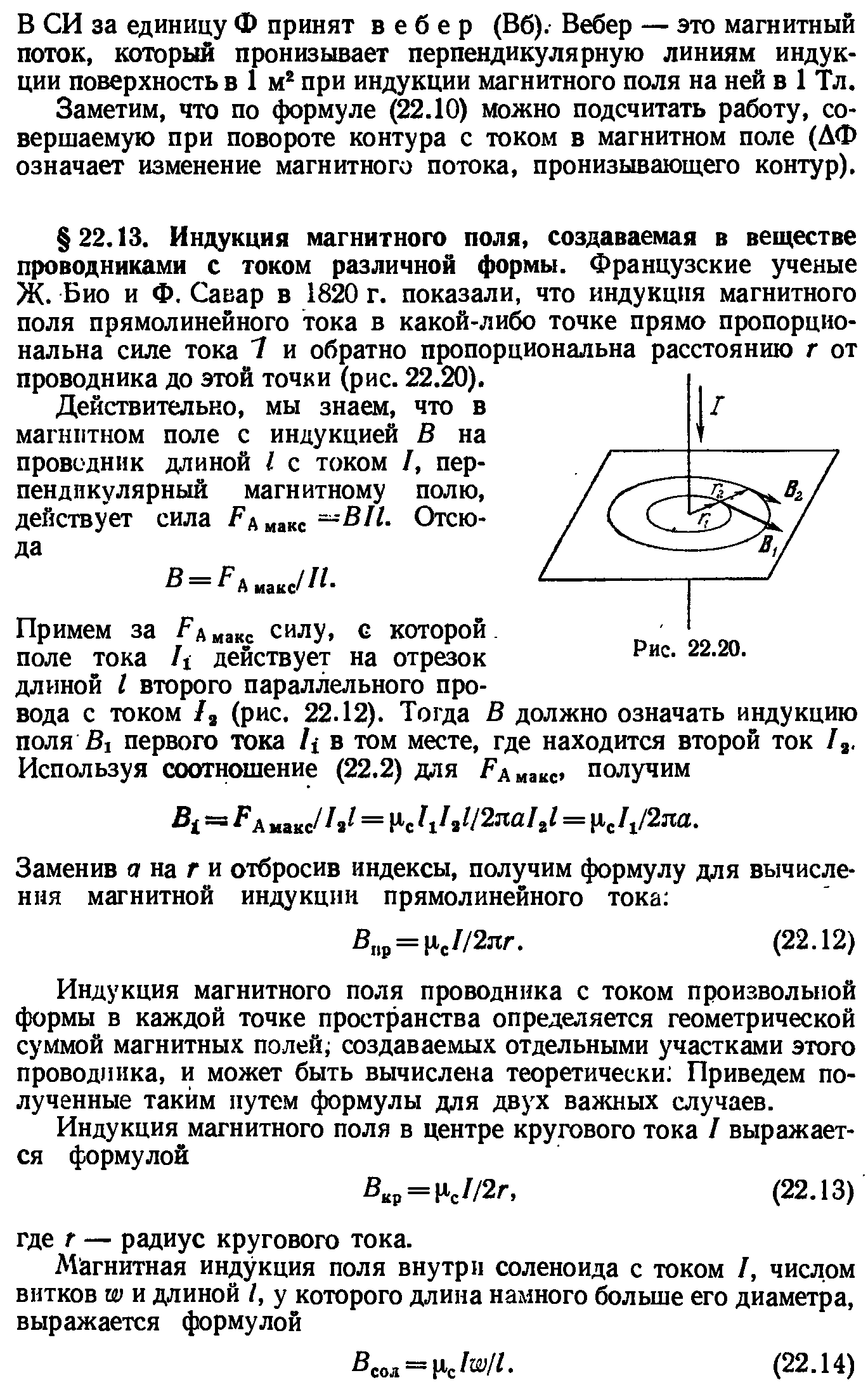 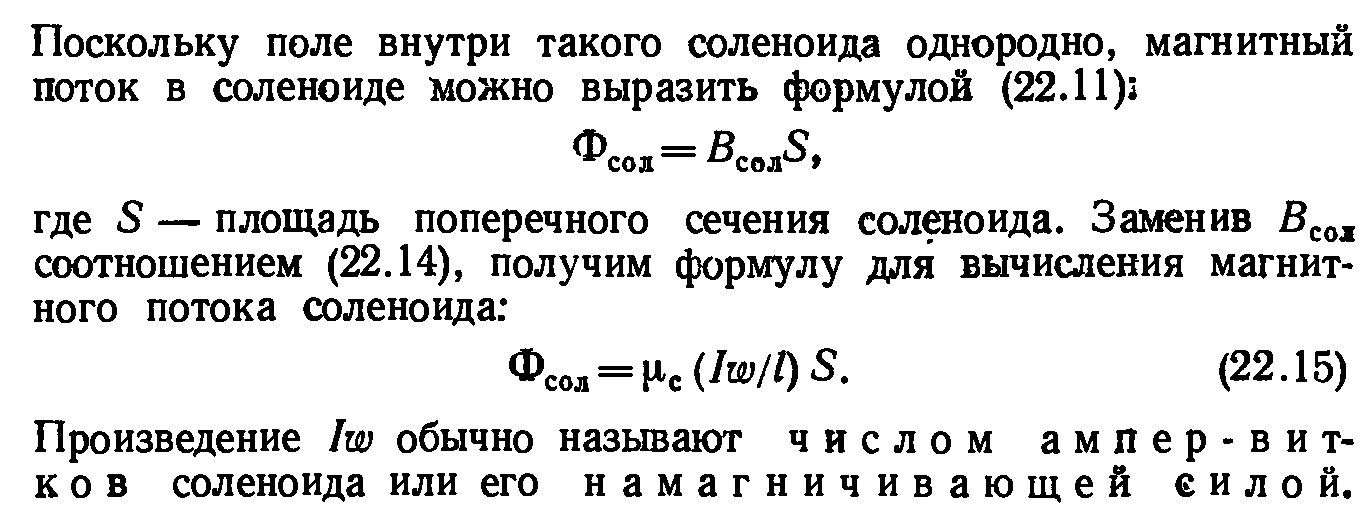 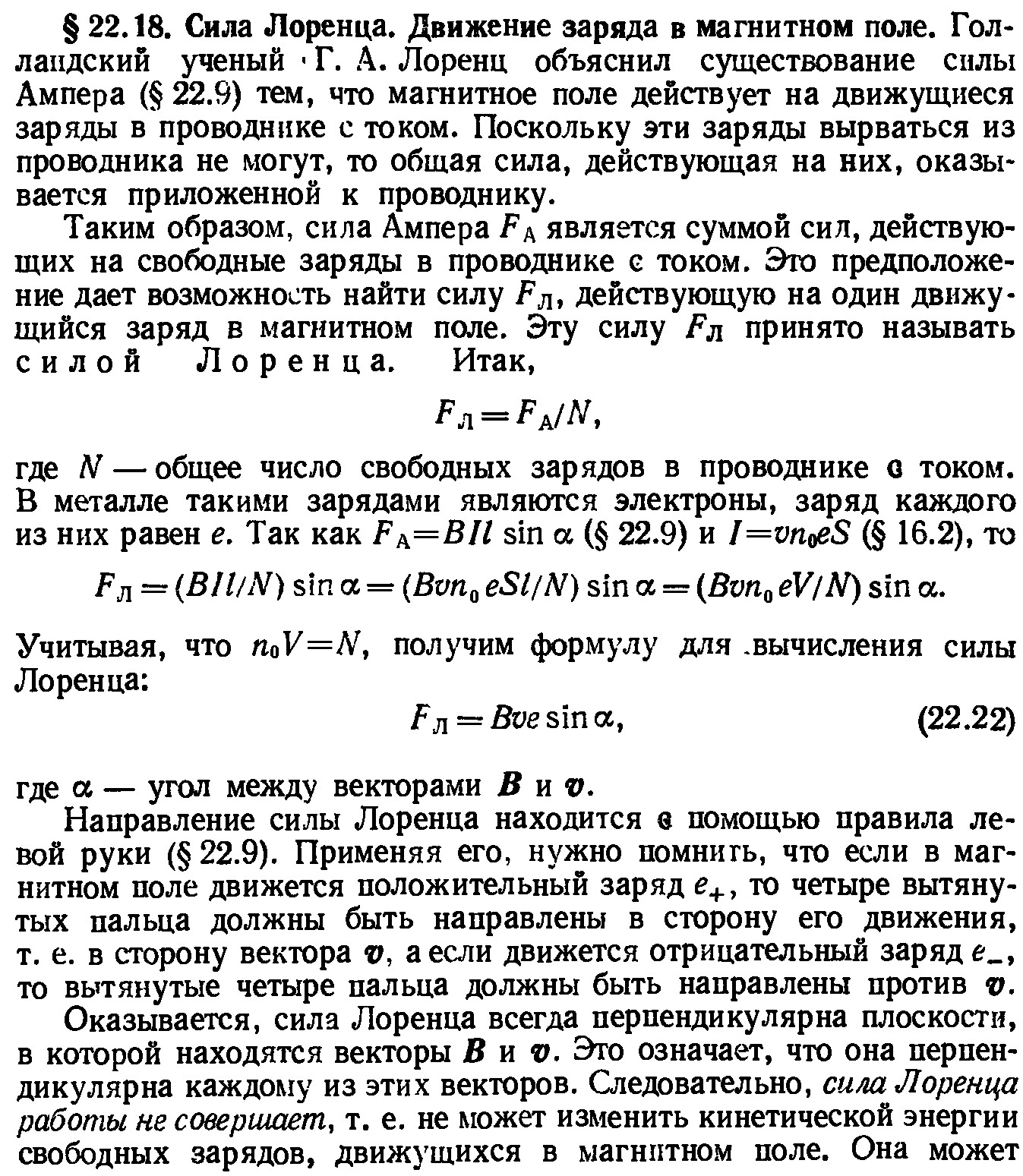 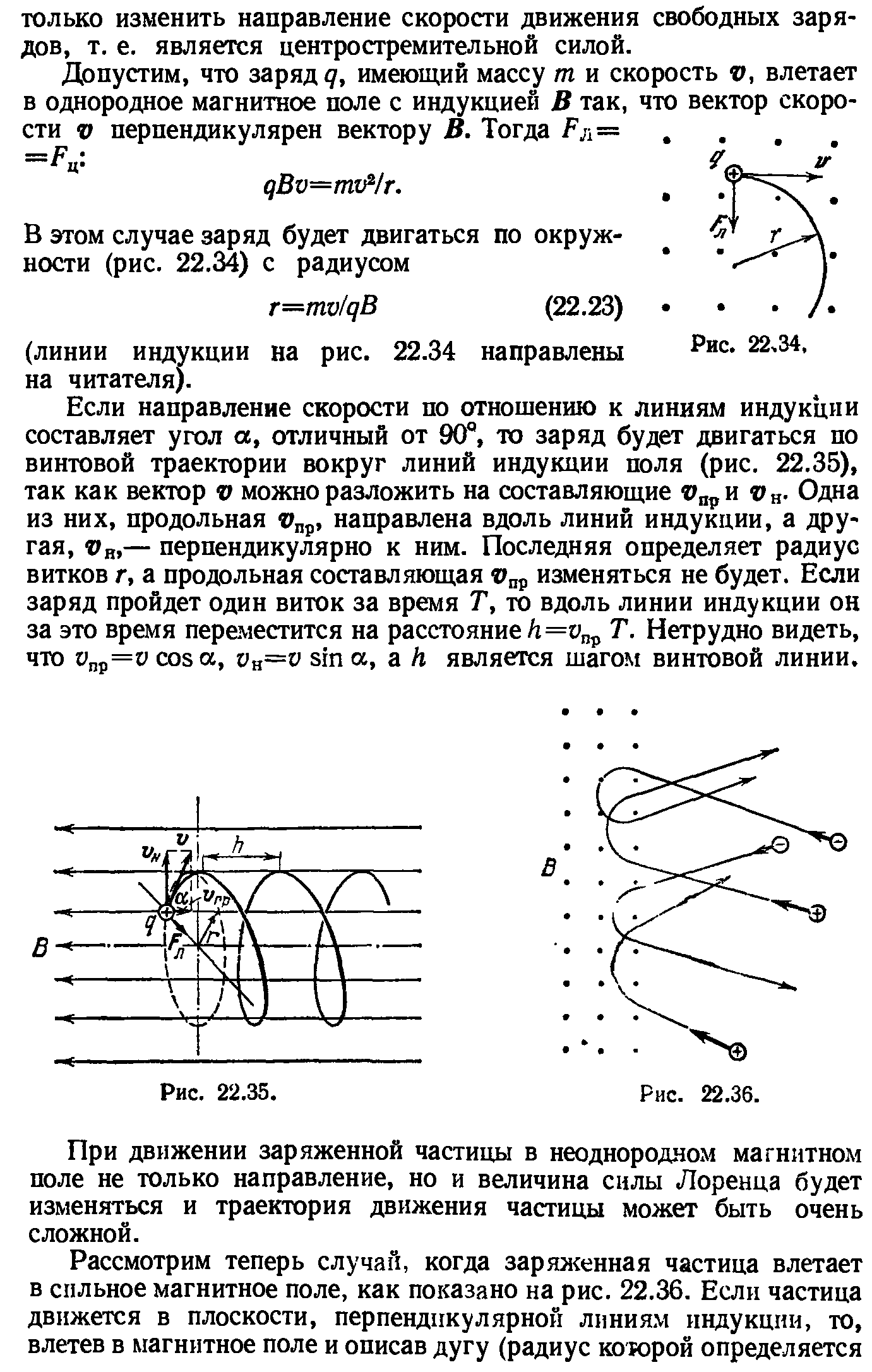 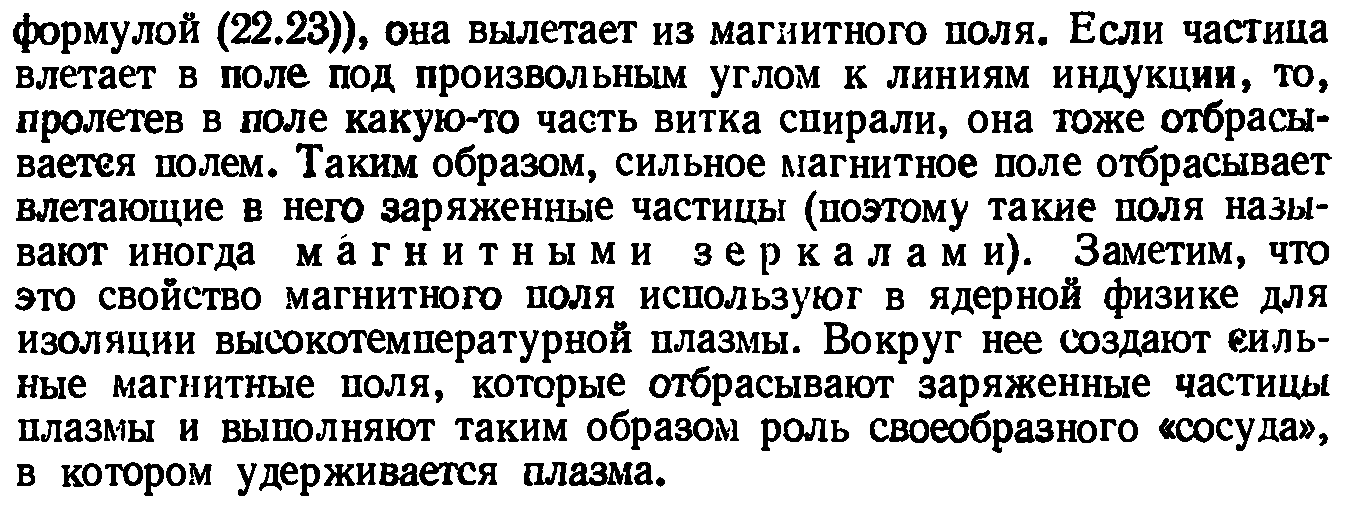 